Meine FirmaRechnungDas ist ein Testtext!!!
Zahlung ist sofort fälligDas ist ein Testtext!!!
Stundeneinträge auf dem Projekt: R0806004-VERAbrechnungszeitraum: 15.06.2008 bis 10.08.2010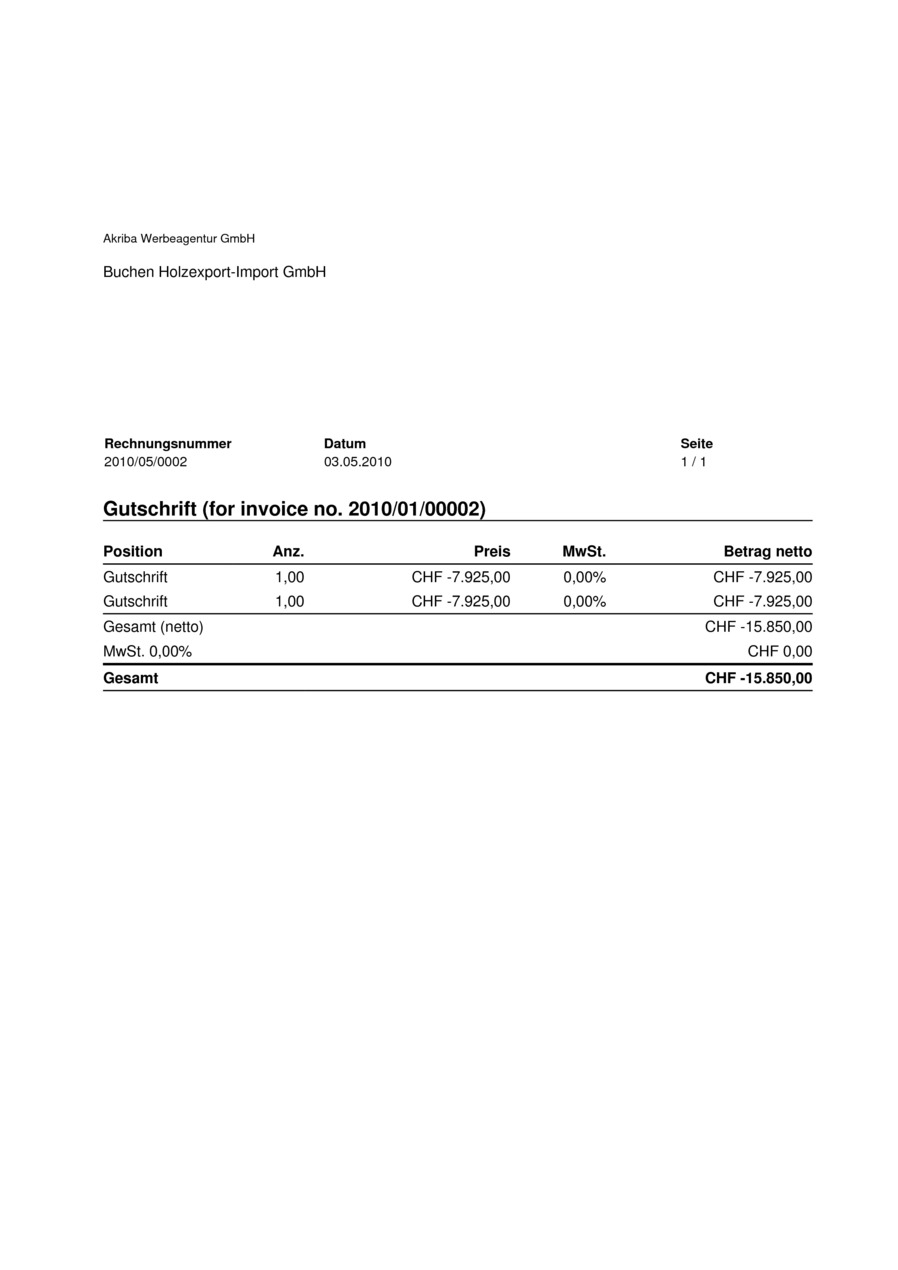 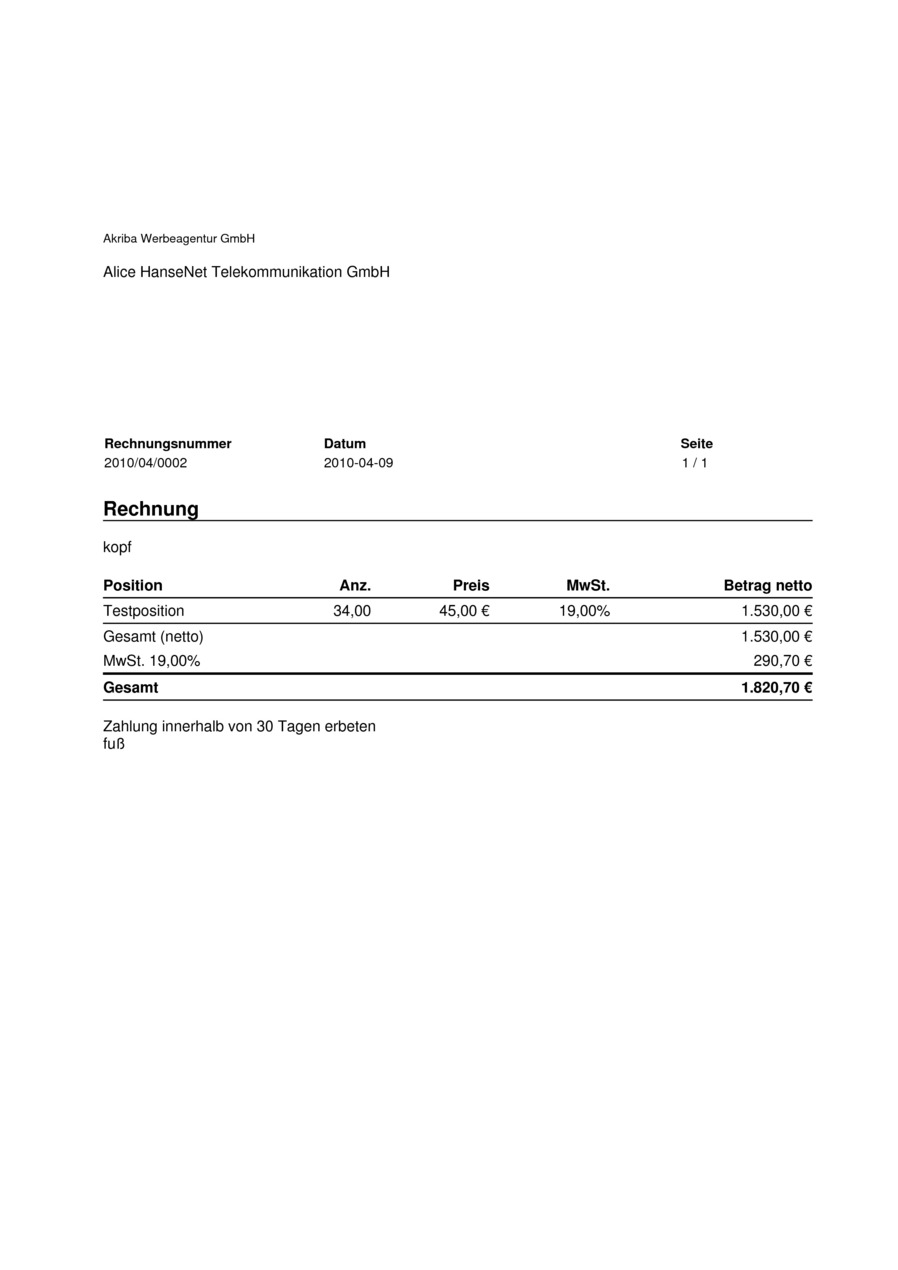 Veranstaltungs-GmbH & Co. KGRechnungsnummer:Datum:Seite:Entwurf10.08.2010Seite 1 von 2PositionAnzahlPreisMwSt.Betrag nettoTÄST!! Ein paa(ä)r Worte, ÄÖÜß€ Umluate: Ü, ein noch längerer Text mit ß12,0055,00 €19,00%660,00 €pauschale1,0015,00 €19,00%15,00 €WWWWWWWWWWWWWWWWWWWWWWWWW
1,0012,00 €19,00%12,00 €lllllllllllllllllllllllll1,0015,00 €19,00%15,00 €Versandkosten
lt. Anhang
01.08.2008, Proj. R0806004-VER
Gesamt 55,65 €1,0055,65 €19,00%55,65 €Not Categorized
lt. Anhang
23.11.2010, Proj. R0805003-VER
Gesamt 1.530,00 €1,001.530,00 €19,00%1.530,00 € - Natalia Blumig
15.06.2008 - 10.08.20100,5090,00 €19,00%45,00 € - Cosmo Creativ
15.06.2008 - 10.08.201034,0090,00 €19,00%3.060,00 € - Sabine Lustig
15.06.2008 - 10.08.201011,0090,00 €19,00%990,00 € - Ulrich Unternehmer
15.06.2008 - 10.08.201011,5090,00 €19,00%1.035,00 €Gesamt (netto)7.417,65 €MwSt. 19,00%1.409,35 €Gesamt8.827,00 €VonBisTätigkeitTätigkeitsbeschreibungStunden06.07.2008 09:0006.07.2008 14:00AusarbeitungAusarbeitung5,0014.07.2008 09:0014.07.2008 15:00AusarbeitungAusarbeitung6,0016.06.2008 12:3016.06.2008 17:00MeetingMeeting4,5030.06.2008 07:3030.06.2008 15:30KundenbetreuungKundenbetreuung8,0002.07.2008 09:0002.07.2008 16:00KundenbetreuungKundenbetreuung7,0009.07.2008 09:3009.07.2008 17:30KundenbetreuungKundenbetreuung8,0017.07.2008 11:0017.07.2008 17:30KundenbetreuungKundenbetreuung6,5015.06.2008 08:0015.06.2008 08:30MeetingMeeting0,5008.02.2010 11:0008.02.2010 13:00Ausarbeitunginterne Auftragsbearbeitung / -ausarbeitung2,0028.06.2010 05:0028.06.2010 16:30Ausarbeitungkeine, TEST!!!11,50GesamtGesamtGesamtGesamt57,00